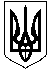 УКРАЇНАМАЛИНСЬКА МІСЬКА  РАДАЖИТОМИРСЬКОЇ ОБЛАСТІ                          Р І Ш Е Н Н я     ПРОЄКТ     малинської МІСЬКОЇ ради(______________ сесія восьмого скликання)від _________2022 року №  Про внесення змін до структури Комунальногонекомерційного підприємства «Малинська  міськалікарня» Малинської міської радиВідповідно до статті 26 Закону України «Про місцеве самоврядування в Україні», та Статуту Комунального некомерційного підприємства «Малинська міська лікарня»  Малинської міської ради,  міська радаВ И Р І Ш И ЛА:1. Внести  зміни до   структури  Комунального некомерційного підприємства «Малинська міська лікарня» Малинської міської ради,  затвердженої  рішенням сесії  Малинської міської ради  №142  від 29.01.2021 р., а саме: - вивести зі  складу структури кабінет лікаря-фтизіатра (додається).        2. Контроль за виконанням рішення покласти на комісію з гуманітарних питань.Міський голова                                                                      Олександр   СИТАЙЛОВіталій ЛУКАШЕНКООлександр ПАРШАКОВТетяна СЕМЕНЕНКО                                                                                                            Додаток до рішення сесії     _________ восьмого скликанняСТРУКТУРА                                                                                                            Додаток до рішення сесії     _________ восьмого скликанняСТРУКТУРАкомунального некомерційного підприємства "Малинська міська лікарня " Малинської міської радикомунального некомерційного підприємства "Малинська міська лікарня " Малинської міської радикомунального некомерційного підприємства "Малинська міська лікарня " Малинської міської радиНазва структурного підрозділуАдміністративно-господарський персонал1Апарат управління:ДиректорЗаступник директора з адміністративно-господарської роботиЗаступник директора з економічних питаньМедичний директорЗаступник медичного директора з експертизи тимчасової непрацездатностіГоловний бухгалтерГоловна медична сестра2Адміністративно-управлінський персонал3Бухгалтерія4Планово-економічний відділ5Інформаційно-аналітичний відділ6Загально-лікарняний персонал7Господарсько-обслуговуючий персоналКонсультативно-діагностична поліклініка1Завідувач консультативно-діагностичною поліклінікою2Кабінет лікаря-кардіолога3Кабінет лікаря-ревматолога4Кабінет лікаря-хірурга5Кабінет лікаря-ендокринолога6Кабінет лікаря-травматолога-ортопеда7Кабінет лікаря-інфекціоніста8Кабінет лікаря-офтальмолога9Кабінет лікаря-отоларинголога10Кабінет лікаря-невропатолога11Кабінет лікаря-невролога дитячого12Кабінет лікаря-психіатра13Кабінет лікаря-нарколога14Кабінет лікаря-онколога15Кабінет лікаря-дерматовенеролога16Кабінет лікаря-терапевта17Кабінет лікаря-педіатра18Кабінет лікаря-уролога19Кабінет лікаря-акушер-гінеколога20Кабінет лікаря-стоматолога-терапевта21Кабінет лікаря-стоматолога-хірурга22Кабінет "Довіра"23Реєстратура24Відділення  післягострої та довготривалої  реабілітації 25Відділення функціональної діагностики:Ендоскопічний кабінетКабінет з ультразвукової діагностикиКабінет функціональної діагностики26Рентгенологічне відділення27Інші кабінети та допоміжні приміщення1Клініко-діагностична лабораторія1Відділ з інфекційного контролюСтаціонар1Приймальне відділення2Терапевтичне відділення (з ліжками кардіологічного профілю)3Інфекційно-боксоване відділення4Неврологічне відділення5Хірургічно-травматологічне відділення6Акушерсько-гінекологічне відділення7Дитяче відділення8Відділення анестезіології та інтенсивної терапії9Лікарняний банк крові10Центральне стерилізаційне відділення11Операційний блок12Аптека